Смотрите на телеканале «Ля-минор. Мой музыкальный»c 25 марта по 31 мартаКонтакты:Пресс-служба ООО «ТПО Ред Медиа»Вероника СмольниковаТел.: +7 (495) 777-49-94 доб. 733Тел. моб.: +7 (988) 386-16-52E-mail: smolnikovavv@red-media.ruБольше новостей на наших страницах в ВК, ОК и Telegram.Информация о телеканале:Ля-минор. Мой музыкальный. Музыка на целый день в ритме и настроении каждого зрителя. В эфире – актуальные клипы, хиты прошедшего десятилетия и новинки, популярные в сети. Артисты канала – представители разных музыкальных жанров, поющие на русском языке. Мой музыкальный – для каждого свой, свой для каждого. Производится компанией «Ред Медиа». www.mymusictv.ruРЕД МЕДИА. Ведущая российская телевизионная компания по производству и дистрибуции тематических телеканалов для кабельного и спутникового вещания. Входит в состав «Газпром-Медиа Холдинга». Компания представляет дистрибуцию 39 тематических телеканалов форматов SD и HD, включая 18 телеканалов собственного производства. Телеканалы «Ред Медиа» являются лауреатами международных и российских премий, вещают в 980 городах на территории 43 стран мира и обеспечивают потребности зрительской аудитории во всех основных телевизионных жанрах: кино, спорт, развлечения, познание, музыка, стиль жизни, хобби, детские. www.red-media.ru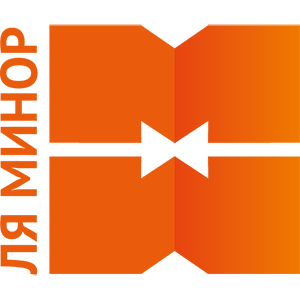 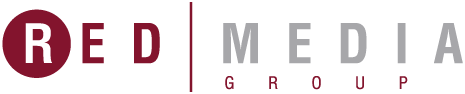 Мои нулевыеПомнишь? Самые популярные хиты девяностых и нулевых. Песни, которые слушали еще с кассет. Клипы, которые записывали на VHS.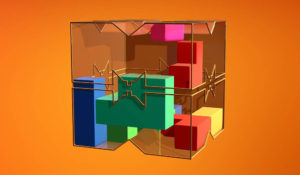 Смотрите в эфире:25 марта в 00:00, 22:3026 марта в 00:00, 22:3027 марта в 00:00, 22:3028 марта в 00:00, 22:3029 марта в 00:0031 марта в 22:30Моя бессонницаНе спишь? Ночной эфир для тех, у кого музыкальная бессонница.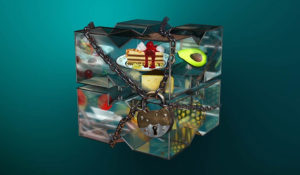 Смотрите в эфире:25 марта в 01:0026 марта в 01:0027 марта в 01:0028 марта в 01:0029 марта в 01:0030 марта в 01:0031 марта в 01:00Мое утроПросыпайся! Позитивная музыка для твоего настроения на целый день.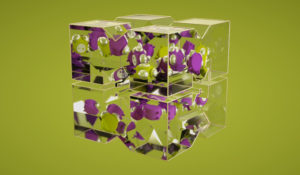 Смотрите в эфире:25 марта в 06:0026 марта в 06:0027 марта в 06:0028 марта в 06:0029 марта в 06:0030 марта в 06:00Большая рыба«Большая рыба» — это студийный live-концерт одного большого артиста и интервью о музыке, профессии и просто о жизни. В студию к ведущему приходят музыканты и в дружеской обстановке общаются не только о творчестве, но и о том, что волнует их сейчас.Ведущий программы — певец, музыкант, актёр и композитор Денис Клявер.Денис Клявер: «Одна из главных особенностей канала «Мой музыкальный» — разноплановость и разножанровость артистов. То же самое касается проекта «Большая рыба». Крутая музыкальная студия, потрясающая атмосфера, близкий мне формат. Я очень рад, что наша история состоялась. К тому же, это необычное для меня амплуа — задавать вопросы и вести интервью. C большинством артистов я хорошо знаком лично, наше общение пойдет не только о том, что нас объединяет — музыке, но и про жизнь в целом. Нам точно есть, о чем поговорить».Марина Томбасова, главный редактор телеканала «Ля-минор. Мой музыкальный»: «Большая рыба» — это не об акулах шоу-бизнеса, это про масштаб личности каждого артиста, приходящего в нашу студию, ведь мы стараемся дать им полную творческую свободу! Съемки программы начинаются, когда артисты переступают порог студии, поэтому зрителям мы покажем, и как идет подготовка к концерту, и что происходит за кулисами проекта».Звездные гости «Большой рыбы» в 2023 году: 	Митя Фомин 	VAVAN 	ВИА Волга-Волга 	Стас Ярушин 	Amirchik 	Сюзанна 	Найк Борзов 	IVAN 	Рок-ОстроваЗвездные гости «Большой рыбы» в 2022 году: 	Chebanov 	Группа «Братья Грим» 	Sevak 	Группа «Непара» 	Виктор Салтыков 	Саша Савельева 	Наталия Власова 	Андрей Державин 	Группа «Дюна»Звездные гости «Большой рыбы» в 2021 году: 	Елка 	Павел Артемьев 	Юлия Савичева 	Ева Польна 	Илья Зудин 	Маргарита Позоян 	Алена Свиридова 	Группа «Animal ДжаZ» 	Александр Шевченко 	Марк Тишман 	Родион Газманов 	Нодар Ревия 	Ангелина СергееваЗвездные гости «Большой рыбы» в 2020 году: 	Рок-группа «Мураками» 	Денис Клявер 	Вокальный проект «ViVA» 	Группа «SHOO» 	Анастасия Спиридонова 	Тимур Валеев и группа «Ключи» 	Группа «BURITO» 	Этери Бериашвили 	Брендон Стоун 	Группа «Dabro» 	Александр Ф. Скляр и рок-группа «Ва-Банкъ» 	Александр Шоуа и группа «НЕПАРА» 	Антон Лаврентьев 	Анна Плетнёва и группа «Винтаж» 	Алекс Балыков 	Варвара Визбор 	Люся Чеботина 	Группа «Мишура»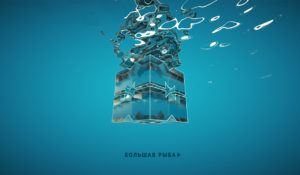 Смотрите в эфире:Саша Савельева: 25 марта в 10:00, 26 марта в 12:00, 27 марта в 14:00, 28 марта в 16:00, 31 марта в 15:00Братья Грим: 30 марта в 15:00Моя музыкаДля каждого своя!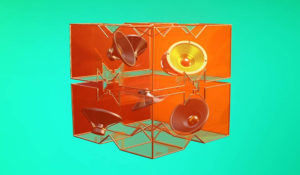 Смотрите в эфире:25 марта в 11:10, 13:30, 14:30, 15:3026 марта в 13:10, 14:30, 15:3027 марта в 10:00, 13:30, 15:3028 марта в 10:00, 13:30, 14:30, 15:30, 17:1029 марта в 10:00, 13:30, 14:30, 15:3030 марта в 10:00, 16:1031 марта в 06:00, 16:10Джаст ДУ ЭТДвоится? Это нормально! Сейчас только дуэты.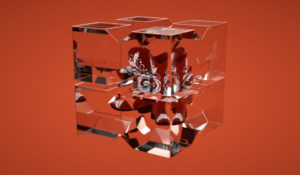 Смотрите в эфире:25 марта в 13:0027 марта в 13:0028 марта в 13:0029 марта в 13:00Мой плейлистСобирай! Здесь ты решаешь, какие клипы покажет «Мой музыкальный» в эфире!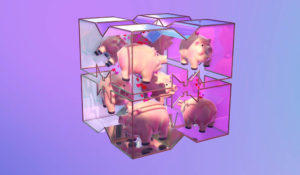 Смотрите в эфире:25 марта в 14:0026 марта в 14:0028 марта в 14:0029 марта в 14:00Естественный отбор«Естественный отбор» — рубрика, где собрана музыка, которая звучит сегодня «из всех утюгов». Эти песни застают нас на пляже, в машине, на работе, мы слышим их из телефонов и колонок всей страны. Они отражают наши чувства и события жизни. Эта музыка поглотила все скучное и привычное и вышла на первый план — это и есть естественный отбор!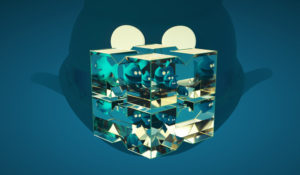 Смотрите в эфире:25 марта в 15:0026 марта в 15:0027 марта в 15:1028 марта в 15:0029 марта в 15:00Прайм-таймНаслаждайся! Только хиты. Лучшее время для музыки. Самые современные и популярные клипы.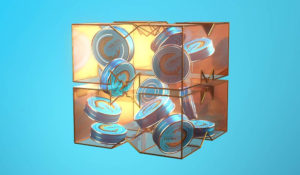 Смотрите в эфире:25 марта в 18:0026 марта в 18:0027 марта в 18:0028 марта в 18:0029 марта в 18:0030 марта в 18:0031 марта в 18:00КараокеПой! Вы всегда поете на 100 баллов. Караоке — отличная возможность исполнять любимые песни не выходя из дома.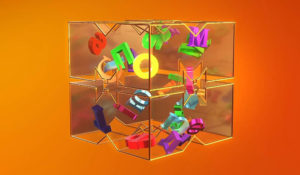 Смотрите в эфире:25 марта в 21:0026 марта в 21:0027 марта в 21:0028 марта в 21:0029 марта в 21:0030 марта в 21:0031 марта в 21:00ДискотекаТанцуй! Как-будто никто не видит. Клипы, которые даже застолье переместят на танцпол. Отличное музыкальное сопровождение вечера выходных.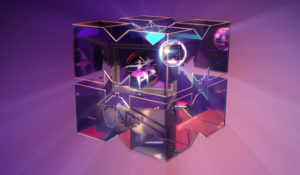 Смотрите в эфире:29 марта в 22:3030 марта в 00:00, 22:3031 марта в 00:00Реальная любовьВлюбляйся! А мы признаемся в любви вам. Любовь воспевают во все времена. Песнями признаются в любви, а в клипах разворачиваются настоящие лавстори. Самое романтичное время.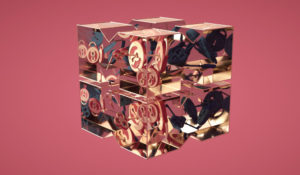 Смотрите в эфире:30 марта в 13:0031 марта в 13:00